ПЛАН И РАСПОРЕД ПРЕДАВАЊАП1, П2, ...., П15 – Предавање прво, Предавање друго, ..., Предавање петнаесто, Ч - ЧасоваНАПОМЕНА : Према  академском календару  за  академску 2020/21 год. настава у зимском  семестру почиње  02.11.2020    ,а  завршава 30.01 .2021. год. У  складу  са  наведеним  предавања  , П 13,П 14,П 15  ће  требати одржати као  надокнаду , како би  се испунио  фонд часова !                                                                                   ПЛАН ВЈЕЖБИВ1, В2, ...., В15 – Вјежба прва, Вјежба друга, ..., Вјежба петнаеста, ТВ – Теоријска вјежба, ПВ – Практична вјежбаРАСПОРЕД ВЈЕЖБИ  ( 4 часа седмично ) Г1, Г2, Г3, Г4 – Група прва, Група друга, Група трећа, Група четврта, Ч – ЧасоваШЕФ КАТЕДРЕ:                                                                                                                                                                               Проф. др  Сњежана  Поповић-Пејичић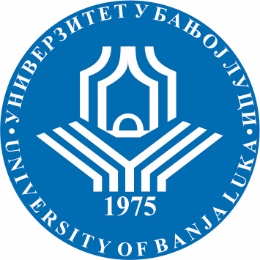 УНИВЕРЗИТЕТ У БАЊОЈ ЛУЦИМЕДИЦИНСКИ ФАКУЛТЕТКатедра за интерну медицинуШколска годинаПредметШифра предметаСтудијски програмЦиклус студијаГодина студијаСеместарБрој студенатаБрој група за вјежбе2020/2021.Интерна медицина са педијатријом Дентална  медицина +  Стоматологија  ПрвиТрећаV27+16=43 4СедмицаПредавањеТематска јединицаДанДатумВријемеМјесто одржавањаЧНаставник       I      IIIIIIVП1П2П3П4Кардиоваскуларне болести као цјелина, етиологија, патогенеза, прогноза, социјално економски значај, анатомија и физиологија срца, проводни систем срца; клиничка слика кардиолошких болесника.Исхемијска болест срца, инфаркт миокарда.Кардиомиопатије , етиологија, подјела , клиничка  слика дијагностика и  лијечењеЕхокардиографија, инвазивна дијагностика.Инсуфицијенција лијевог и десног срца, етиологија и клиничка слика, дијагностика и лијечење. Трансплантација срцaСриједаСриједа 04.11.202011.11.202008:00 – 10:00  АМФ МФ(Амфитеатар Медицинског факултета)АМФ МФ(Амфитеатар Медицинског факултета) 3  3Проф. др Душко  ВулићПроф.др Александар  Лазаревић VVI       П5       П6Реуматска грозница, етиологија, патогенеза, клиничка слика и лијечење.Артеријска хипертензија, етиологија, клиничка слика, подјела, дијагностика, лијечење. Хипертензија у трудноћи. Хипертензивна криза.Сриједа18.11.2020.08:00 – 10:00АМФ МФ3Проф. др Душко ВулићVIIVIIIП7П8Урођене срчане грешке, клиничка слика, дијагностика и лијечење.Стечене срчане грешке, клиничка слика, дијагностика и лијечење.Сриједа25.11.2020.08:00 – 10:00АМФ МФ3Проф. др Тамара. Ковачевић Прерадовић      IXXП9П10Акутне упале ендокарда, миокарда и перикарда. Бактеријски ендокардитис.Инсуфицијенција лијевог и десног срца, етиологија и клиничка слика, дијагностика и лијечење. Трансплантација срца.Сриједа02.12.202008:00 – 10:00АМФ МФ3Проф. др Александар  Лазаревић  XIXIIП11П12Запаљенске реуматскe болести (реуматоидни артритис, анкилозни спондилитис, Рајтеров синдром, псоријатични артритис, инфективни артритис).Системске болести везивног ткива и дегенеративни реуматизам, метаболичке болести зглоба.Сриједа09.12.2020..08:00 – 10:00АМФ МФ3Доц. др Љубинка .Божић-МајсторовићXIIIXIVП13П14Болести једњака, желуца, улкусна болест (етиологија, клиничка слика, дијагностика и лијечење).Болести танког и дебелог цријева, жучне кесе, панкреаса.Сриједа16.12.2020.08:00 – 10:00АМФ МФ3Проф. др. Зоран. МавијаXVXVIП15П16Анемије, леукемије (етиологија, дијагностика, терапија).Хроничне леукемијеСриједа23.12.2020.08:00 – 10:00АМФ МФ3Проф. др Сандра. Хотић ЛазаревићXVIIXVIIIП17П18Болести плазмоцитне лозеБолести тромбоцитаХемофилије Сриједа30.12.202008:00 – 10:00АМФ МФ3Проф. др Сандра. Хотић ЛазаревићIXXXXП19П20Обољења хипофизе Обољења  штитне и паратиреоидних жлијездаДијабетес мелитус, етиологија, подјела, клиничка слика, дијагностика, прогноза, лијечењеСриједа13.01.2021.08:00 – 10:00AMФ МФ3Проф. др Александра. МарковићПроф.др Сњежана Поповић-Пејичић XXIXXIIП21П22Компликације дијабетес мелитуса и њихово лијечењеДијабетес  мелитус  и орално здравље Сриједа20.01.2021. 08:00 – 10:00AMФ МФ3Проф. др  Сњежана . Поповић-ПејичићXXIII XXIVП23П24Обољења надбубрежних жлијездаОбољења  мушких и женских полних жлијездаСриједа27.01.2021.08:00 – 10:00AMФ МФ3Проф. др  Сњежана  Поповић-ПејичићНАДОКНАДАXXVXXVIП25П26Акутни и хронични гломерулонефритис Акутни и хронични пијелонефритис, ТБЦ бубрега Акутна и хронична бубрежна инсуфицијенција, хидронефроза, нефролитијаза, полицистични бубрегСриједа03.02.2021.08:00 – 10:00   AMФ МФ 3Проф. др Бранислав . Гашић Проф. др. Властимир . ВлатковићXXVIIXXVIIIП27П28Бронхијална астмаХронична опструктивна болест плућаСриједа10.02.2021.08:00 – 10:00AMФ МФ3Проф. др. Mирко. СтанетићXXIXXXXП29П30Туберкулоза плућа Тумори бронха и плућаСриједа17.02.2021.08:00 – 10:00AMФ МФ3Проф. др Крсто . ЈандрићСедмицаВјежбаТип вјежбеТематска јединицаI, IIВ1ПБКардиоваскуларне болести као цјелина, етиологија, патогенеза, прогноза, социјално економски значај, анатомија и физиологија срца, проводни систем срца; клиничка слика кардиолошких болесника.Исхемијска болест срца, инфаркт миокарда.Кардиомиопатије , етиологија, подјела , клиничка  слика дијагностика и  лијечењеIII, IVВ2ТВЕхокардиографија, инвазивна дијагностика.Инсуфицијенција лијевог и десног срца, етиологија и клиничка слика, дијагностика и лијечење. Трансплантација срца.V, VIВ3ТВРеуматска грозница, етиологија, патогенеза, клиничка слика и лијечење.Артеријска хипертензија, етиологија, клиничка слика, подјела, дијагностика, лијечење. Хипертензија у трудноћи. Хипертензивна криза.VII, VIIIВ4ТВУрођене срчане грешке, клиничка слика, дијагностика и лијечење.Стечене срчане грешке, клиничка слика, дијагностика и лијечењеIX, XВ5ТВАкутне упале ендокарда, миокарда и перикарда. Бактеријски ендокардитис.Инсуфицијенција лијевог и десног срца, етиологија и клиничка слика, дијагностика и лијечење. Трансплантација срцаXI, XIIВ6ТВЗапаљенске реуматскe болести (реуматоидни артритис, анкилозни спондилитис, Рајтеров синдром, псоријатични артритис, инфективни артритис).Системске болести везивног ткива и дегенеративни реуматизам, метаболичке болести зглоба.XIII, XIVВ7ТВБолести једњака, желуца, улкусна болест (етиологија, клиничка слика, дијагностика и лијечење).Болести танког и дебелог цријева, жучне кесе, панкреаса.XV, XVIВ8ТВАнемије, леукемије (етиологија, дијагностика, терапија).Хроничне леукемијеXVII, XVIIIВ9ТВБолести плазмоцитне лозеБолести тромбоцитаХемофилијеXIX, XXВ10ТВОбољења хипофизе Обољења  штитне и паратиреоидних жлијездаДијабетес мелитус, етиологија, подјела, клиничка слика, дијагностика, прогноза, лијечењеXXI, XXIIВ11ТВКомпликације дијабетес мелитуса и њихово лијечењеДијабетес  мелитус  и орално здрављеXXIII, XXIVВ12ТВОбољења надбубрежних жлијездаОбољења  мушких и женских полних жлијездаXXV, XXVIВ13ТВАкутни и хронични гломерулонефритисАкутни и хронични пијелонефритис, ТБЦ бубрега Акутна и хронична бубрежна инсуфицијенција, хидронефроза, нефролитијаза, полицистични бубрегXXVII, XXVIIIВ14ТВБронхијална астмаХронична опструктивна болест плућаXXIX, XXXВ15ТВТуберкулоза плућа Тумори бронха и плућаГрупаДанВријемеМјесто одржавањаЧСарадникГ1По  договору са  водитељима  вјежбиПо  договору са  водитељима  вјежби Клиника за кардиохирургију 4 Др Никола Шобот     (Дентална мед.)Г2„„Интерна  клиника 4Др  Тања Гламочанин   (Дентална мед.)Г3„„Клиника  за пулмологију 4Др сц. мед. др Лора  Новаковић (Стоматологија)            Г4           Г5 „„                    „                „ Клиника за                 пулмологију Клиника  за  пулмологију 44 Др Дарко Депчински (Стоматологија)Др Ранко Гламочак (Стоматологија)